Supplementary MaterialUpregulation of heme oxygenase-1 endues immature dendritic cells with more potent and durable immunoregulatory properties and promotes engraftment in a stringent mouse cardiac allotransplant modelYue Zhao1,†, Yu Jia1,2,†, Lu Wang1,3,4, Song Chen1,3,4, Xia Huang1,3,4, Bingyang Xu1, Guangyuan Zhao1, Ying Xiang1,3,4, Jun Yang1,3,4, Gang Chen1,3,4,** Correspondence: Dr. Gang Chen: gchen@tjh.tjmu.edu.cnSupplementary Figure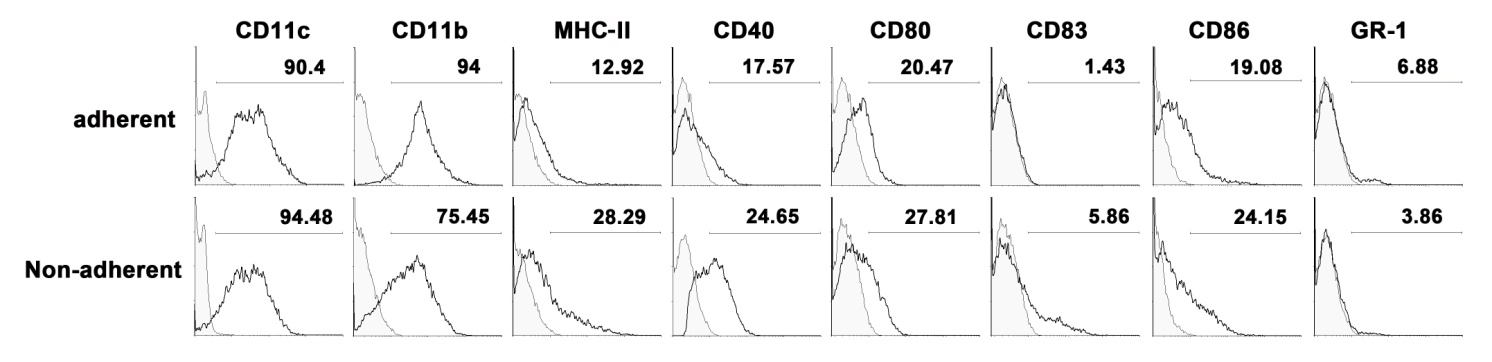 Supplemental Figure 1. Phenotype of murine BM-derived DCsAdherent or non-adherent DCs derived from murine BM cells were characterized by cytofluorometry on day 10 of culture. Black lines in histograms show the expression of different markers in adherent and non-adherent BMDCs gated on live cells. Markers used were CD11c, CD11b, MHC-II, CD40, CD80, CD83, CD86, and GR1. Gray lines represent isotype controls. Numbers in quadrants indicate the percentage of positive cells. Data are representative of three independent experiments. 